С недавних пор, лепка из теста стала очень модным увлечением. Тем более что речь идёт не о пирожках, а о вещах, имеющих некоторую художественную ценность. Чем же она так нравится рукодельницам? Простотой и дешевизной. Не говоря уж о том, что это может быть прекрасный совместный досуг с детьми. Игрушки, фигурки, цветы, вообще любые изделия из соленого теста сможет сделать любой малыш. А сколько потом будет радости, когда его произведение будет красоваться у родителей на полочке! Разумеется, если он захочет, он, таким образом, сможет сделать и подарок, и тогда буквально прославится среди родных и знакомых. Мечта каждого ребёнка! Можно сделать хоть целые коллажи, например, несколько магнитиков на холодильник в виде рыб и других морских обитателей. Предлагаем Вашему вниманию мастер-класс: Ромашки из теста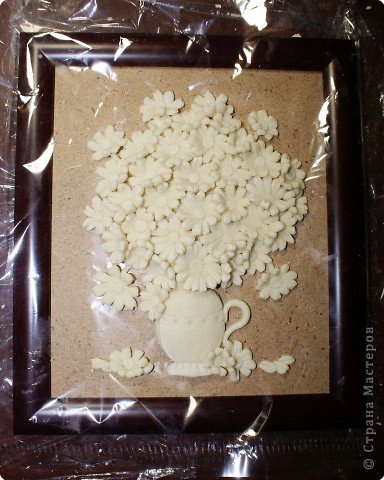 Такой вот букет ромашек из теста совсем несложно лепится. Сразу слепила вазочку и раскатала тесто в виде круга для крепления на него цветочков, круг разместила над вазой.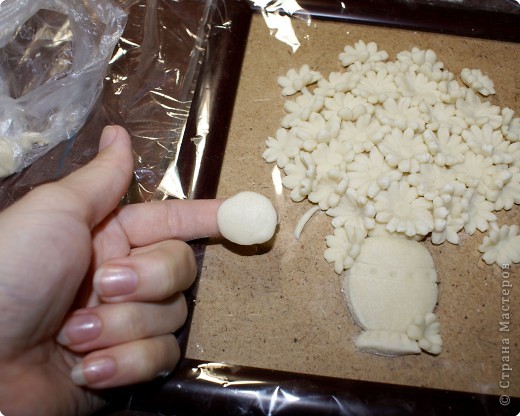 2. Делаем небольшой плоский кружочек из шарика теста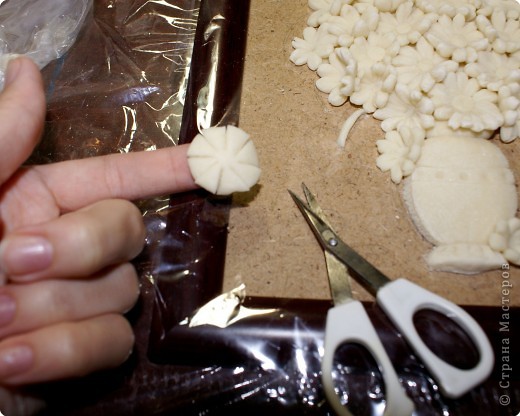 3. Потом маникюрными ножничками "чикаем" его со всех сторон на лепесточки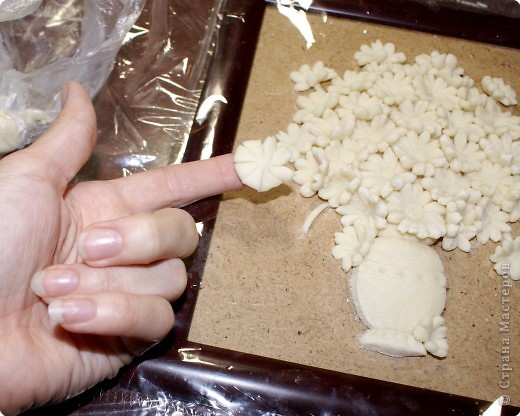 4. Потом большим и указательным пальцами правой руки хватаем "квадратный" лепесток и легонько сжимаем, придавая форму. Такую процедуру проводите со всеми лепесточками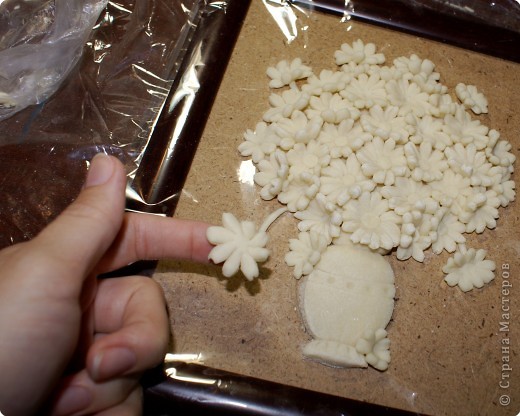 5. Вот что получилось...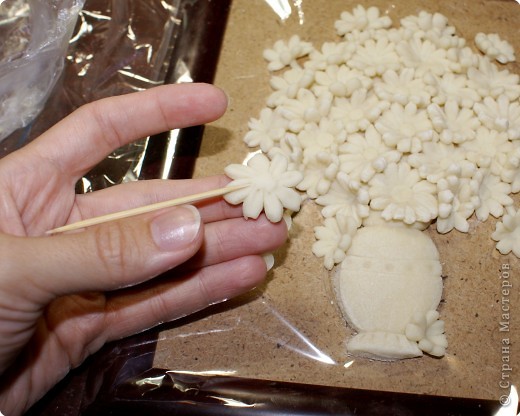 6. Ну, а теперь зубочисткой делаем прожилочки...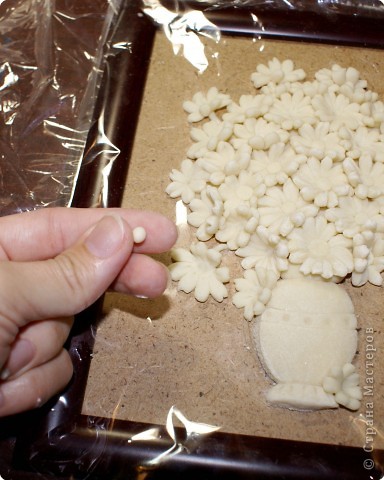 7. Настал черед сердцевинки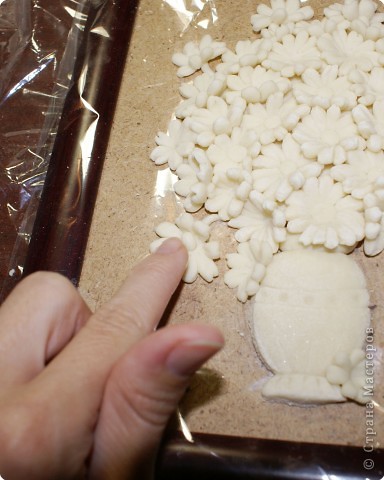 8.. Укладываем цветок на место, предварительно смоченное водой, и придавливаем обратной стороной кисти или другого неострого предмета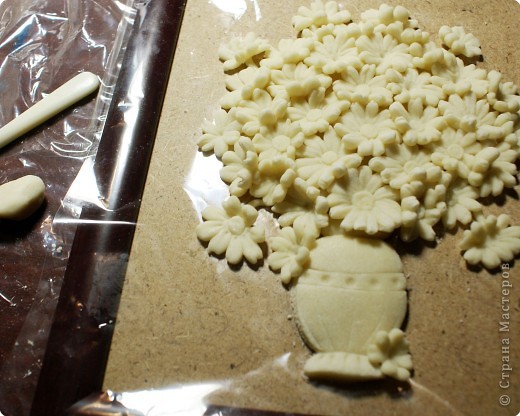 10.После просушки раскрашиваем готовое изделие гуашью.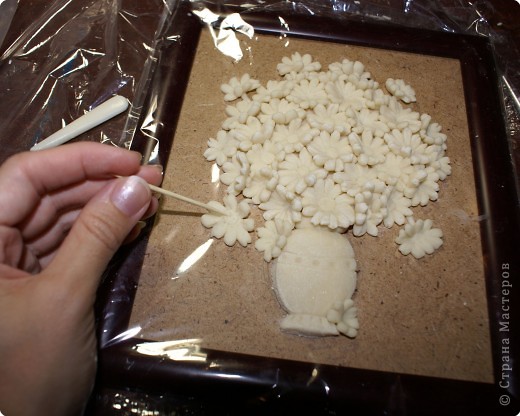 9.А теперь "поколите" ее зубочисткой.